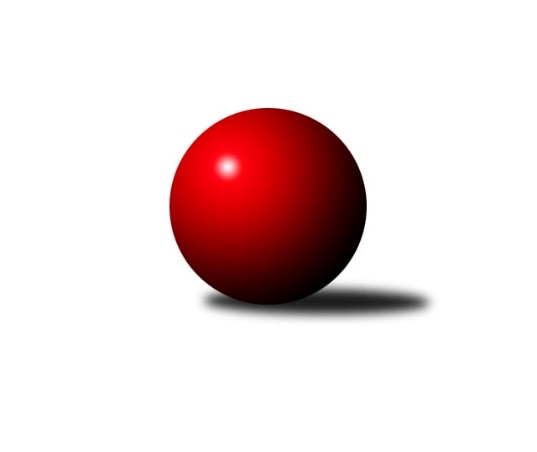 Č.5Ročník 2022/2023	9.10.2022Nejlepšího výkonu v tomto kole: 2429 dosáhlo družstvo: TJ Astra Zahradní Město CMistrovství Prahy 3 2022/2023Výsledky 5. kolaSouhrnný přehled výsledků:SK Rapid Praha 	- TJ Sokol Rudná D	6:2	2413:2282	7.5:4.5	3.10.TJ Sokol Praha-Vršovice C	- KK Dopravní podniky Praha B	8:0	2338:1945	11.0:1.0	5.10.AC Sparta Praha C	- TJ ZENTIVA Praha 	6:2	2304:2259	8.0:4.0	5.10.Sokol Kobylisy D	- KK Velké Popovice B	8:0	2294:1974	9.0:3.0	6.10.VSK ČVUT Praha B	- KK Slavia C	6:2	2405:2365	7.0:5.0	6.10.SK Uhelné sklady D	- TJ Radlice C		dohrávka		13.12.TJ Astra Zahradní Město C	- SK Žižkov Praha D		dohrávka		14.12.Tabulka družstev:	1.	TJ Radlice C	4	4	0	0	27.0 : 5.0 	31.0 : 17.0 	 2232	8	2.	SK Rapid Praha	5	4	0	1	27.5 : 12.5 	33.0 : 27.0 	 2284	8	3.	AC Sparta Praha C	3	3	0	0	18.0 : 5.0 	21.0 : 13.0 	 2177	6	4.	TJ Sokol Praha-Vršovice C	4	3	0	1	23.0 : 9.0 	30.0 : 18.0 	 2249	6	5.	TJ ZENTIVA Praha	4	3	0	1	17.0 : 15.0 	25.0 : 23.0 	 2210	6	6.	VSK ČVUT Praha B	4	1	2	1	17.0 : 15.0 	27.0 : 21.0 	 2227	4	7.	Sokol Kobylisy D	4	2	0	2	14.5 : 17.5 	24.0 : 24.0 	 2217	4	8.	KK Slavia C	4	1	1	2	15.5 : 16.5 	25.0 : 23.0 	 2287	3	9.	TJ Sokol Rudná D	4	1	1	2	15.0 : 17.0 	21.5 : 26.5 	 2188	3	10.	TJ Astra Zahradní Město C	2	1	0	1	10.0 : 6.0 	15.0 : 9.0 	 2180	2	11.	KK Velké Popovice B	4	1	0	3	8.0 : 24.0 	19.5 : 28.5 	 2051	2	12.	SK Uhelné sklady D	3	0	1	2	8.0 : 16.0 	14.0 : 22.0 	 2199	1	13.	SK Žižkov Praha D	4	0	1	3	10.0 : 22.0 	22.0 : 26.0 	 2351	1	14.	KK Dopravní podniky Praha B	5	0	0	5	4.5 : 34.5 	14.0 : 44.0 	 1976	0Podrobné výsledky kola:	 SK Rapid Praha 	2413	6:2	2282	TJ Sokol Rudná D	František Pudil	 	 187 	 180 		367 	 2:0 	 361 	 	185 	 176		Karel Novotný	Josef Pokorný	 	 222 	 207 		429 	 2:0 	 402 	 	197 	 205		Zdeněk Mora	Vojtěch Roubal	 	 173 	 185 		358 	 0.5:1.5 	 368 	 	183 	 185		Karel Kohout	Antonín Tůma	 	 194 	 224 		418 	 1:1 	 375 	 	195 	 180		Milan Drhovský	Martin Podhola	 	 203 	 212 		415 	 2:0 	 336 	 	169 	 167		Tomáš Novotný	Petr Švenda	 	 221 	 205 		426 	 0:2 	 440 	 	230 	 210		Jan Mařánekrozhodčí: Vedoucí družstevNejlepší výkon utkání: 440 - Jan Mařánek	 TJ Sokol Praha-Vršovice C	2338	8:0	1945	KK Dopravní podniky Praha B	Pavel Brož	 	 166 	 173 		339 	 2:0 	 255 	 	121 	 134		Marie Málková	Karel Němeček	 	 193 	 199 		392 	 2:0 	 302 	 	147 	 155		Dagmar Svobodová	Lukáš Pelánek	 	 207 	 195 		402 	 2:0 	 301 	 	131 	 170		Karel Hnátek ml.	Miroslav Klabík	 	 191 	 199 		390 	 2:0 	 329 	 	141 	 188		Bohumil Plášil	Miroslav Kettner	 	 197 	 231 		428 	 2:0 	 372 	 	187 	 185		Jiří Svozílek	Josef Novotný	 	 221 	 166 		387 	 1:1 	 386 	 	195 	 191		Josef Málekrozhodčí:  Vedoucí družstevNejlepší výkon utkání: 428 - Miroslav Kettner	 AC Sparta Praha C	2304	6:2	2259	TJ ZENTIVA Praha 	Jiří Lankaš	 	 200 	 187 		387 	 2:0 	 368 	 	191 	 177		Lenka Krausová	Viktor Dyk	 	 148 	 157 		305 	 0:2 	 379 	 	201 	 178		Miloslav Kellner	Martin Dubský	 	 227 	 191 		418 	 2:0 	 383 	 	220 	 163		Eliška Fialová	Tomáš Sysala	 	 187 	 197 		384 	 0:2 	 459 	 	235 	 224		Jan Bártl	Jan Červenka	 	 178 	 213 		391 	 2:0 	 361 	 	176 	 185		Jana Valentová	Tomáš Sůva	 	 209 	 210 		419 	 2:0 	 309 	 	162 	 147		Ladislav Holečekrozhodčí: Jan ČervenkaNejlepší výkon utkání: 459 - Jan Bártl	 Sokol Kobylisy D	2294	8:0	1974	KK Velké Popovice B	Stanislav Březina ml.	 	 190 	 186 		376 	 1:1 	 339 	 	151 	 188		Jan Kratochvíl	Miroslav Bohuslav	 	 203 	 194 		397 	 2:0 	 320 	 	173 	 147		Jana Procházková	Markéta Březinová	 	 182 	 202 		384 	 1:1 	 353 	 	185 	 168		Jana Kvardová	Jana Cermanová	 	 231 	 177 		408 	 2:0 	 353 	 	179 	 174		Ludmila Kaprová	Miroslava Kmentová	 	 146 	 202 		348 	 1:1 	 305 	 	156 	 149		Ivana Bandasová	Jaromír Deák	 	 178 	 203 		381 	 2:0 	 304 	 	153 	 151		Tomáš Bekrozhodčí: Radim AbrahámNejlepší výkon utkání: 408 - Jana Cermanová	 VSK ČVUT Praha B	2405	6:2	2365	KK Slavia C	Jiří Tencar	 	 191 	 193 		384 	 0:2 	 430 	 	217 	 213		Tomáš Rybka	David Knoll	 	 222 	 223 		445 	 2:0 	 410 	 	220 	 190		Nikola Zuzánková	Tomáš Kuneš	 	 202 	 203 		405 	 1:1 	 397 	 	207 	 190		Karel Bernat	Tomáš Rejpal	 	 205 	 221 		426 	 2:0 	 381 	 	202 	 179		Lidmila Fořtová	Jiří Škoda	 	 183 	 230 		413 	 2:0 	 325 	 	167 	 158		Michal Rett	Richard Stojan	 	 182 	 150 		332 	 0:2 	 422 	 	208 	 214		Jiří Sládekrozhodčí: Vedoucí družstevNejlepší výkon utkání: 445 - David KnollPořadí jednotlivců:	jméno hráče	družstvo	celkem	plné	dorážka	chyby	poměr kuž.	Maximum	1.	Martin Dubský 	AC Sparta Praha C	435.00	293.8	141.3	5.8	2/2	(464)	2.	David Knoll 	VSK ČVUT Praha B	432.25	290.0	142.3	3.5	2/2	(482)	3.	Tomáš Sůva 	AC Sparta Praha C	431.00	297.8	133.3	9.0	2/2	(452)	4.	Kryštof Maňour 	TJ Radlice C	428.00	289.0	139.0	5.7	3/3	(444)	5.	Jiří Sládek 	KK Slavia C	415.25	282.5	132.8	3.3	2/3	(422)	6.	Lenka Špačková 	SK Žižkov Praha D	414.50	287.3	127.2	7.8	2/2	(428)	7.	Tomáš Doležal 	TJ Astra Zahradní Město C	412.00	292.0	120.0	5.5	2/2	(424)	8.	Martin Podhola 	SK Rapid Praha 	409.67	285.5	124.2	10.8	2/2	(476)	9.	Jiří Hofman 	SK Rapid Praha 	407.75	288.3	119.5	10.5	2/2	(437)	10.	Nikola Zuzánková 	KK Slavia C	407.50	285.7	121.8	9.7	3/3	(418)	11.	Jan Bártl 	TJ ZENTIVA Praha 	407.17	285.3	121.8	10.3	3/3	(459)	12.	Michal Vorlíček 	KK Slavia C	407.00	280.0	127.0	7.0	2/3	(415)	13.	Jan Mařánek 	TJ Sokol Rudná D	406.67	282.8	123.8	8.7	3/3	(440)	14.	Jitka Kudějová 	SK Uhelné sklady D	406.00	284.0	122.0	8.0	2/3	(420)	15.	Jiří Škoda 	VSK ČVUT Praha B	401.83	283.3	118.5	8.5	2/2	(430)	16.	Antonín Tůma 	SK Rapid Praha 	401.13	296.9	104.3	13.9	2/2	(476)	17.	Tomáš Rybka 	KK Slavia C	400.67	274.0	126.7	8.3	3/3	(430)	18.	Tomáš Herman 	SK Žižkov Praha D	400.00	287.0	113.0	11.0	2/2	(439)	19.	Josef Málek 	KK Dopravní podniky Praha B	399.00	282.8	116.3	12.3	4/4	(443)	20.	Tomáš Rejpal 	VSK ČVUT Praha B	397.75	281.5	116.3	10.8	2/2	(426)	21.	Miloslav Kellner 	TJ ZENTIVA Praha 	395.00	273.5	121.5	10.2	3/3	(428)	22.	Miroslav Klabík 	TJ Sokol Praha-Vršovice C	395.00	283.8	111.2	12.2	3/3	(402)	23.	Jana Cermanová 	Sokol Kobylisy D	393.00	279.0	114.0	9.0	3/4	(408)	24.	Michal Truksa 	SK Žižkov Praha D	392.50	278.0	114.5	11.0	2/2	(397)	25.	Karel Němeček 	TJ Sokol Praha-Vršovice C	392.25	287.8	104.5	11.3	2/3	(398)	26.	Tomáš Sysala 	AC Sparta Praha C	390.75	288.0	102.8	9.0	2/2	(411)	27.	Martin Kovář 	TJ Radlice C	388.67	277.8	110.8	13.5	3/3	(408)	28.	Lukáš Pelánek 	TJ Sokol Praha-Vršovice C	388.17	279.7	108.5	10.7	3/3	(405)	29.	Stanislav Březina  ml.	Sokol Kobylisy D	386.00	275.8	110.3	9.3	4/4	(415)	30.	Petr Valta 	SK Rapid Praha 	386.00	284.5	101.5	14.5	2/2	(411)	31.	Tomáš Kuneš 	VSK ČVUT Praha B	385.67	271.7	114.0	10.0	2/2	(405)	32.	Tomáš Turnský 	TJ Astra Zahradní Město C	383.50	275.0	108.5	12.5	2/2	(411)	33.	Karel Bernat 	KK Slavia C	383.17	277.5	105.7	13.2	3/3	(397)	34.	Jana Dušková 	SK Uhelné sklady D	382.67	264.7	118.0	9.0	3/3	(415)	35.	Pavel Rákos 	SK Žižkov Praha D	381.50	276.0	105.5	13.0	2/2	(404)	36.	Miroslav Bohuslav 	Sokol Kobylisy D	379.75	267.0	112.8	9.5	4/4	(397)	37.	Josef Pokorný 	SK Rapid Praha 	379.75	279.9	99.9	14.6	2/2	(443)	38.	Jiří Kuděj 	SK Uhelné sklady D	379.33	269.0	110.3	8.3	3/3	(396)	39.	Markéta Březinová 	Sokol Kobylisy D	377.75	273.3	104.5	10.5	4/4	(410)	40.	Zdeněk Mora 	TJ Sokol Rudná D	377.67	277.3	100.3	15.3	3/3	(402)	41.	Milan Mrvík 	TJ Astra Zahradní Město C	377.00	267.0	110.0	9.0	2/2	(408)	42.	Karel Novotný 	TJ Sokol Rudná D	376.00	271.0	105.0	12.5	2/3	(391)	43.	Vít Kluganost 	TJ Radlice C	376.00	272.8	103.2	15.7	3/3	(397)	44.	Stanislav Řádek 	AC Sparta Praha C	376.00	276.5	99.5	15.5	2/2	(380)	45.	Roman Mrvík 	TJ Astra Zahradní Město C	375.50	273.5	102.0	10.5	2/2	(400)	46.	Richard Stojan 	VSK ČVUT Praha B	375.25	267.0	108.3	11.5	2/2	(415)	47.	Josef Novotný 	TJ Sokol Praha-Vršovice C	373.33	262.0	111.3	8.0	3/3	(423)	48.	Karel Kohout 	TJ Sokol Rudná D	373.00	274.0	99.0	12.3	3/3	(388)	49.	Jiří Svozílek 	KK Dopravní podniky Praha B	369.50	268.0	101.5	11.8	4/4	(397)	50.	Jan Kratochvíl 	KK Velké Popovice B	368.67	265.3	103.3	13.2	3/3	(410)	51.	Lenka Krausová 	TJ ZENTIVA Praha 	368.17	259.8	108.3	12.0	3/3	(386)	52.	Miroslav Kettner 	TJ Sokol Praha-Vršovice C	366.00	264.3	101.7	13.3	3/3	(428)	53.	Václav Žďárek 	SK Žižkov Praha D	365.00	268.5	96.5	16.0	2/2	(399)	54.	Petr Kšír 	TJ Radlice C	362.00	261.3	100.7	14.8	3/3	(406)	55.	Tomáš Smékal 	TJ Radlice C	359.50	256.5	103.0	14.5	2/3	(381)	56.	Eliška Fialová 	TJ ZENTIVA Praha 	358.33	259.8	98.5	13.8	3/3	(383)	57.	Pavel Brož 	TJ Sokol Praha-Vršovice C	357.00	265.3	91.7	17.5	3/3	(384)	58.	Tomáš Novotný 	TJ Sokol Rudná D	356.33	270.7	85.7	16.7	3/3	(372)	59.	Miroslav Plachý 	SK Uhelné sklady D	356.00	250.7	105.3	12.3	3/3	(390)	60.	Ludmila Kaprová 	KK Velké Popovice B	355.33	261.0	94.3	11.7	3/3	(360)	61.	Lidmila Fořtová 	KK Slavia C	354.67	254.8	99.8	13.2	3/3	(386)	62.	Jaroslav Klíma 	SK Uhelné sklady D	353.00	253.5	99.5	15.5	2/3	(357)	63.	Jaromír Deák 	Sokol Kobylisy D	353.00	255.8	97.3	14.8	4/4	(381)	64.	Jana Procházková 	KK Velké Popovice B	352.50	254.5	98.0	13.0	3/3	(400)	65.	Jana Kvardová 	KK Velké Popovice B	351.00	253.0	98.0	15.7	3/3	(355)	66.	Jana Valentová 	TJ ZENTIVA Praha 	347.50	255.7	91.8	15.2	3/3	(391)	67.	Dagmar Svobodová 	KK Dopravní podniky Praha B	340.67	250.7	90.0	15.7	3/4	(376)	68.	Miroslava Kmentová 	Sokol Kobylisy D	338.33	247.3	91.0	15.3	3/4	(348)	69.	František Pudil 	SK Rapid Praha 	337.63	253.6	84.0	17.4	2/2	(393)	70.	Milan Drhovský 	TJ Sokol Rudná D	335.00	246.7	88.3	18.8	3/3	(375)	71.	Ivana Bandasová 	KK Velké Popovice B	334.00	241.3	92.7	17.5	3/3	(373)	72.	Ladislav Holeček 	TJ ZENTIVA Praha 	333.67	259.7	74.0	19.0	3/3	(367)	73.	Karel Hnátek  ml.	KK Dopravní podniky Praha B	333.63	235.6	98.0	13.1	4/4	(389)	74.	Jan Seidl 	TJ Astra Zahradní Město C	329.50	240.5	89.0	4.5	2/2	(369)	75.	Renata Antonů 	SK Uhelné sklady D	314.00	246.5	67.5	22.0	2/3	(319)	76.	Michal Rett 	KK Slavia C	312.33	229.3	83.0	16.3	3/3	(325)	77.	Bohumil Plášil 	KK Dopravní podniky Praha B	310.38	230.3	80.1	22.6	4/4	(372)	78.	Viktor Dyk 	AC Sparta Praha C	310.00	242.5	67.5	15.5	2/2	(315)	79.	Martin Berezněv 	TJ Sokol Rudná D	309.50	224.0	85.5	23.0	2/3	(316)	80.	Lucie Maňourová 	TJ Radlice C	297.00	229.0	68.0	24.0	2/3	(325)	81.	Tomáš King 	VSK ČVUT Praha B	295.00	219.8	75.3	19.8	2/2	(335)	82.	Tomáš Bek 	KK Velké Popovice B	273.17	211.8	61.3	27.3	3/3	(304)	83.	Marie Málková 	KK Dopravní podniky Praha B	271.88	220.8	51.1	32.0	4/4	(291)		Gabriela Jirásková 	KK Velké Popovice B	448.00	297.0	151.0	6.0	1/3	(448)		Jaroslav Pýcha 	SK Žižkov Praha D	439.50	307.5	132.0	7.0	1/2	(457)		Martin Kočí 	VSK ČVUT Praha B	437.00	289.0	148.0	6.0	1/2	(437)		Jan Červenka 	AC Sparta Praha C	426.00	288.0	138.0	6.5	1/2	(461)		Miloslava Žďárková 	SK Žižkov Praha D	414.00	299.0	115.0	12.0	1/2	(414)		Petr Hajdu 	TJ Astra Zahradní Město C	411.00	271.0	140.0	10.0	1/2	(411)		Vlasta Nováková 	SK Uhelné sklady D	404.00	267.0	137.0	4.0	1/3	(404)		Petr Švenda 	SK Rapid Praha 	403.00	273.5	129.5	10.5	1/2	(426)		Josef Pokorný 	SK Žižkov Praha D	403.00	292.0	111.0	11.0	1/2	(403)		Ondřej Maňour 	TJ Radlice C	398.50	274.0	124.5	7.5	1/3	(412)		Martin Tožička 	SK Žižkov Praha D	397.00	273.3	123.7	10.3	1/2	(427)		Petr Štěrba 	SK Žižkov Praha D	392.00	268.0	124.0	13.0	1/2	(392)		Barbora Králová 	SK Žižkov Praha D	390.00	277.0	113.0	12.0	1/2	(390)		Michal Majer 	TJ Sokol Rudná D	388.00	267.0	121.0	10.0	1/3	(388)		Jiří Lankaš 	AC Sparta Praha C	384.50	283.5	101.0	13.5	1/2	(387)		Lubomír Čech 	SK Žižkov Praha D	382.00	270.0	112.0	17.0	1/2	(382)		Ivan Vlček 	TJ Radlice C	381.00	285.0	96.0	17.0	1/3	(381)		Jiří Tencar 	VSK ČVUT Praha B	369.50	257.0	112.5	11.0	1/2	(384)		Jaroslav Michálek 	KK Dopravní podniky Praha B	358.00	260.5	97.5	14.5	2/4	(361)		Bohumil Strnad 	SK Žižkov Praha D	356.00	269.0	87.0	14.0	1/2	(356)		Vojtěch Roubal 	SK Rapid Praha 	354.00	261.3	92.8	13.0	1/2	(413)		Daniela Daňková 	SK Uhelné sklady D	349.00	261.0	88.0	14.0	1/3	(349)		František Stibor 	Sokol Kobylisy D	343.50	248.0	95.5	15.0	2/4	(373)		Petr Štich 	SK Uhelné sklady D	343.00	245.0	98.0	13.0	1/3	(343)		Filip Makovský 	TJ Sokol Rudná D	334.00	225.0	109.0	18.0	1/3	(334)		Pavel Jakl 	TJ Radlice C	326.00	243.0	83.0	17.0	1/3	(326)		Luboš Kučera 	TJ Sokol Praha-Vršovice C	325.00	242.0	83.0	18.0	1/3	(325)		Jan Zlámal 	TJ Radlice C	313.00	243.0	70.0	18.0	1/3	(313)		Vladimír Busta 	SK Žižkov Praha D	280.00	213.0	67.0	23.0	1/2	(280)		Jan Jedlička 	TJ Astra Zahradní Město C	194.00	127.0	67.0	37.0	1/2	(194)Sportovně technické informace:Starty náhradníků:registrační číslo	jméno a příjmení 	datum startu 	družstvo	číslo startu25525	Petr Švenda	03.10.2022	SK Rapid Praha 	2x
Hráči dopsaní na soupisku:registrační číslo	jméno a příjmení 	datum startu 	družstvo	Program dalšího kola:6. kolo10.10.2022	po	17:00	KK Dopravní podniky Praha B - Sokol Kobylisy D	11.10.2022	út	17:30	SK Uhelné sklady D - TJ Astra Zahradní Město C	11.10.2022	út	17:30	TJ ZENTIVA Praha  - TJ Radlice C	11.10.2022	út	17:30	KK Slavia C - KK Velké Popovice B	12.10.2022	st	17:00	SK Žižkov Praha D - TJ Sokol Praha-Vršovice C	13.10.2022	čt	17:30	VSK ČVUT Praha B - SK Rapid Praha 	14.10.2022	pá	17:00	TJ Sokol Rudná D - AC Sparta Praha C	Nejlepší šestka kola - absolutněNejlepší šestka kola - absolutněNejlepší šestka kola - absolutněNejlepší šestka kola - absolutněNejlepší šestka kola - dle průměru kuželenNejlepší šestka kola - dle průměru kuželenNejlepší šestka kola - dle průměru kuželenNejlepší šestka kola - dle průměru kuželenNejlepší šestka kola - dle průměru kuželenPočetJménoNázev týmuVýkonPočetJménoNázev týmuPrůměr (%)Výkon1xJan BártlZentiva 4592xMartin KovářRadlice C123.614551xMartin KovářRadlice C4552xOndřej MaňourRadlice C117.914343xDavid KnollČVUT Praha B4451xMiroslav KettnerVršovice C117.054281xJan MařánekRudná D4404xKryštof MaňourRadlice C116.014271xOndřej MaňourRadlice C4343xDavid KnollČVUT Praha B115.944451xPavel KratochvílAstra C4311xJan BártlZentiva 114.93459